Military Cultural Competency and Transition Awareness: Working with Service Members, Veterans, and their Families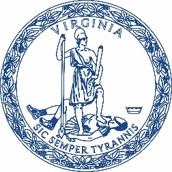 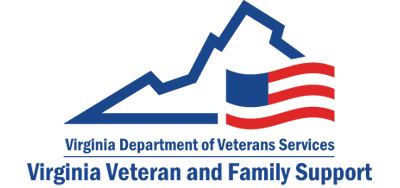                                Presented by: Virginia Veteran and Family Support                                       Virginia Department of Veteran ServicesThis training provides an overview of military culture to include:It is intended to assist state agencies, community partners and behavioral health providers in better understanding, communicating and effectively interacting with military members, veterans, and their families.Upcoming Training Dates and links to register (ctrl + click to access link):July 9, 2024, 9-11am: register hereAugust 14, 2024, 1-3pm: register hereSeptember 12, 2024, 9-11am: register hereOctober 8, 2024, 1-3pm: register hereNovember 19, 2024, 9-11am: register here December 11, 2024, 1-3pm: register hereFor questions and additional information, please contact:Lauren Mathew at Lauren.mathew@dvs.virginia.gov